Veuillez également remplir et signer le verso de ce formulaire 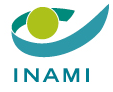 Demande d’inscription en qualité de pharmacien auprès de l’INAMI          Attention ! Votre inscription se fera en qualité de remplaçant. Pour être inscrit en qualité de titulaire ou d’adjoint, vous devez également nous transmettre le formulaire « Modifications dans la composition d’une équipe officinale ».Conditions d’inscription:Vous avez reçu un visa du SPF Santé publiqueVous avez reçu une reconnaissance de l’Ordre des PharmaciensVos données : (toutes ces données doivent obligatoirement nous être communiquées)Vos données : (toutes ces données doivent obligatoirement nous être communiquées)Votre nom:Votre prénom:Votre numéro national:(Vous trouverez ce numéro au verso de votre carte d’identité. Vous n’êtes pas inscrit au registre national? Veuillez alors préciser votre numéro bis)Votre adresse email:(Adresse email à laquelle nous pouvons vous contacter)Votre adresse de contact:(Adresse à laquelle nous pouvons vous contacter: adresse impérativement en Belgique + le cas échéant, le nom du demeurant ou de l’établissement situé à cette adresse)Rue, n°, Bte: 	Code postal, localité: 	Nom du demeurant ou de l’établissement:	N° INAMI  ou APB de l’établissement (si existant) :	Déclaration du conseil de l’Ordre des pharmaciensLe pharmacien désigné ci-avant est ou sera inscrit au tableau de l’Ordre des Pharmaciens de la province deSous le numéro: 	Et peut exercer l’art pharmaceutique à partir du: 	Signature du mandataire                                Sceau du Conseil provincial                                                                             de l’Ordre des PharmaciensVotre déclaration:En signant ce formulaire d’inscription, je déclare que les données transmises sont correctes et que je remplis les conditions d’enregistrement mentionnées dans la partie I de ce document. Je m’engage à signaler tout changement relatif aux données reprises dans ce formulaire.J’adhère à la Convention nationale conclue entre les pharmaciens et les organismes assureurs (P96) et je m’engage à me conformer aux dispositions de cet accord.Date: 		Signature:Comment nous transmettre la demande?Comment nous transmettre la demande?De préférence par email (document numérisé):OuPar courrier postal:dossierpharma@inami.fgov.be  INAMI, Service des soins de santé, team pharmaciensAvenue de Tervuren 211, 1150 BRUXELLES (bureau 486)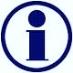 Vous trouverez plus d’informations sur l’exercice de votre profession sur notre site www.inami > Professionnels > Pharmaciens